ASSURANCESPlease initial each of the assurances boxes below indicating knowledge and agreement.Initial Boxes Below	The compact school will provide a curriculum and conduct an educational program that satisfies the requirements of RCW 28A.150.200 through 28A.150.240 and 28A.230.010 through 28A.230.195.	The compact school will employ certified instructional staff as required in RCW 28A.410.010; however, such schools may hire non-certificated instructional staff of unusual competence and in exceptional cases as specific in RCW 28A.150.230.	The compact school will comply with employee record checks requirements in RCW 28A.400.320, and mandatory termination and notification provisions of RCW 28A.400.320, 28A.400.330, 28A.405.470, and 28A.405.475.	The compact school will comply with nondiscrimination laws.	The compact school will adhere to generally accepted accounting principles and be subject to financial examinations and audits as determined by the state auditor, including annual audits for legal and fiscal compliance.	The compact school will be subject to and comply with legislation enacted after the effective date of the sections governing the operation and management of schools that are the subject of a state-tribal education compact.	The compact school will comply with all applicable federal laws such as the Family Educational Rights and Privacy Act (FERPA), the Individuals with Disabilities Education Act (IDEA), and the Elementary and Secondary Education Act (ESEA) programs, as applicable.	The compact school will not engage in any sectarian practices in its educational program, admission or employment policies, or operations.	The compact school will not charge tuition, except to the same extent school districts may be permitted to do so with respect to out-of-state and adult students pursuant to chapter 28A.225 RCW, but may charge fees for participation in optional extracurricular events and activities.	The compact school will not limit admission on any basis other than age group, grade level, or capacity and must otherwise enroll all students who apply, provided that the compact school may prioritize the enrollment of tribal members and siblings of already enrolled students.	The compact school will report student enrollment data in the same manner and use the same definitions of enrolled students and average full-time equivalent enrollment as required of a school district.	The compact school will adhere to the statewide assessment process.	The compact school will adhere to the student data reporting requirements provided in WAC 392-117-020 and 392-117-038.PROGRAM DESCRIPTIONPlease provide description of the educational program that will be offered at the Tribal Education Compact School. Give an overview of each of the following components. AUTHORIZING SIGNATURESSignature of Tribal Chair or Designee		DateSignature of School Board Chair		DateSignature of Tribal Education Compact School Administrator		DatePer WAC 392-800-825(2) Application–Approval Process–Timeline, federally recognized tribes or BIE school seeking to commence operation of a compact school in 2019 must submit an application by February 1, 2020, to:Office of Superintendent of Public InstructionAttn: Office of Native Education600 Washington Street SEP.O. Box 47200Olympia, WA 98504Questions regarding this application may be directed to the Office of Native Education at 360-725-6160.Laura Lynn:  laura.lynn@k12.wa.us  Joan Banker: joan.banker@k12.wa.us 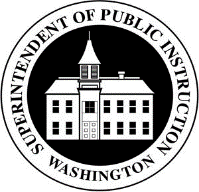 OFFICE OF SUPERINTENDENT OF PUBLIC INSTRUCTIONOld Capitol BuildingPO BOX 47200Olympia WA  98504-7200TRIBAL EDUCATION COMPACTAPPLICATIONNAME OF APPLICANT (Federally recognized Tribe and/or BIE Tribal school):NAME OF APPLICANT (Federally recognized Tribe and/or BIE Tribal school):NAME OF APPLICANT (Federally recognized Tribe and/or BIE Tribal school):NAME OF APPLICANT (Federally recognized Tribe and/or BIE Tribal school):APPLICATION CONTACT NAME:APPLICATION CONTACT PHONE NUMBER:APPLICATION CONTACT PHONE NUMBER:APPLICATION CONTACT E-MAIL ADDRESS:RESOLUTION DATE APPROVED BY TRIBE (Please attach Resolution):RESOLUTION DATE APPROVED BY TRIBE (Please attach Resolution):RESOLUTION DATE APPROVED BY TRIBE (Please attach Resolution):RESOLUTION DATE APPROVED BY TRIBE (Please attach Resolution):NAME OF TRIBAL EDUCATION COMPACT SCHOOL:NAME OF TRIBAL EDUCATION COMPACT SCHOOL:NAME OF TRIBAL EDUCATION COMPACT SCHOOL:NAME OF TRIBAL EDUCATION COMPACT SCHOOL:TRIBAL EDUCATION COMPACT SCHOOL ADDRESS:TRIBAL EDUCATION COMPACT SCHOOL ADDRESS:TRIBAL EDUCATION COMPACT SCHOOL ADDRESS:TRIBAL EDUCATION COMPACT SCHOOL ADDRESS:NAME OF TRIBAL EDUCATION COMPACT SCHOOL ADMINISTRATOR:NAME OF TRIBAL EDUCATION COMPACT SCHOOL ADMINISTRATOR:NAME OF TRIBAL EDUCATION COMPACT SCHOOL ADMINISTRATOR:NAME OF TRIBAL EDUCATION COMPACT SCHOOL ADMINISTRATOR:SCHOOL ADMINISTRATOR PHONE NUMBER:SCHOOL ADMINISTRATOR PHONE NUMBER:SCHOOL ADMINISTRATOR E-MAIL ADDRESS:SCHOOL ADMINISTRATOR E-MAIL ADDRESS:GRADE SPAN OF SCHOOL (EX. K–12, K–6, ETC.):GRADE SPAN OF SCHOOL (EX. K–12, K–6, ETC.):SCHOOL YEAR IN WHICH SCHOOL INTENDS TO START OPERATING:SCHOOL YEAR IN WHICH SCHOOL INTENDS TO START OPERATING:The school's vision and mission.The school's program design, including a description of how the school will improve culturally responsive and academic needs of students.The school's curriculum and instruction framework.Student performance standards/targets.The school's assessment plan, including a design of evaluation of the proposed program that will produce quantifiable results which will be used to determine the success of the program in meeting intended outcomes including, but not limited to, increased student achievement.If this is a high school, describe the school's graduation requirements.The school calendar.An overview of supplemental programs offered at the school.An overview of the programs offered for special populations, including students eligible for special education and English language learners.The school's discipline plan.The school's community engagement plan.The school's operations plan and governance structure.The school's personnel plan, including how identified personnel will be utilized to complete the tasks and achieve the program's objectives.The school's facilities plan.The school's transportation plan.The school's financial plan and fiscal structure.The school's plan to conduct background checks for school personnel.The school's safety plan.Checklist of applicable state/federal funding sources school intend to access:Federal Programs (BIE schools are not entitled to federal funds provided to the state for the majority of the Every Student Succeed Act (ESSA) Title programs, Individuals with Disabilities Education Act (IDEA), or Carl Perkins)		Title I, Part A		Title I, Part C (Migrant Education)		Title II, Part A (English Language)		Title IV, Part A		Title V (Rural Education)		IDEA		Carl PerkinsState Programs (BIE and non-BIE Tribal Schools may access State funded programs)		Learning Assistance Program (LAP)		Transitional Bilingual Instructional Program		Highly Capable Program		State Special Education  (If the tribal compact school is already receiving federal Special		Education Funds, it is not eligible for Part B funds). 				Safety Net: To access Safety Net funds, the tribal compact school staff will need				to submit a separate application through the OSPI Special Education Office.				Instructions for submitting an application is located on the Special Education web				page.				State Special Education: To access the state special education funds, the tribalcompact school will need to submit policies and procedures to be reviewed and approved by OSPI https://www.k12.wa.us/policy-funding/special-education-funding-and-finance 